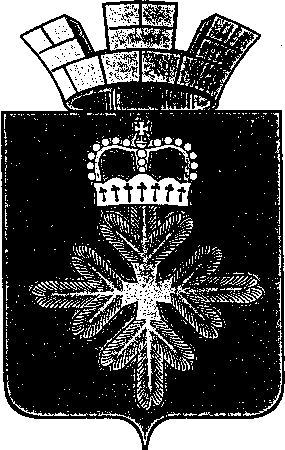 ПОСТАНОВЛЕНИЕАДМИНИСТРАЦИИ ГОРОДСКОГО ОКРУГА ПЕЛЫМО комиссии по соблюдению требований к служебному поведению муниципальных служащих городского округа Пелым и урегулированию конфликта интересов В соответствии с пунктом 4 статьи 14.1. Федерального закона от 02 марта 2007 года № 25-ФЗ «О муниципальной службе в Российской Федерации», пунктом 8 Указа Президента Российской Федерации от 01 июля 2010 года № 821 «О комиссиях по соблюдению требований к служебному поведению Федеральных государственных служащих и урегулированию конфликта интересов», статьей 4-1 Областного закона от 29 октября 2007 года № 136-ОЗ «Об особенностях муниципальной службы на территории Свердловской области», Положением по соблюдению требований к служебному поведению муниципальных служащих городского округа Пелым и урегулированию конфликта интересов, утвержденным постановлением главы городского округа Пелым от 14.09.2020 № 30, в целях обеспечения соблюдения муниципальными служащими и руководителями муниципальных учреждений городского округа Пелым требований к служебному поведению и урегулированию конфликта интересов, администрация городского округа Пелым ПОСТАНОВЛЯЕТ:Образовать комиссию по соблюдению требований к служебному поведению муниципальных служащих городского округа Пелым и урегулированию конфликта интересов.Утвердить состав комиссии по соблюдению требований к служебному поведению муниципальных служащих городского округа Пелым и урегулированию конфликта интересов (Приложение № 1).3. Настоящее постановление опубликовать в информационной газете «Пелымский вестник» и разместить на официальном сайте городского округа Пелым в сети «Интернет».4. Контроль за исполнением настоящего постановления возложить на заместителя главы администрации городского округа Пелым А.А. Пелевину.Глава городского округа Пелым                                                              Ш.Т. АлиевСостав комиссии по соблюдению требований к служебному поведению муниципальных служащих городского округа Пелым и урегулированию конфликта интересовот 23.09.2020 № 258п. Пелым Приложение № 1Утвержден:постановлением администрации городского округа Пелымот 23.09.2020 № 258Пелевина Алена Анатольевна– заместитель главы администрации городского округа Пелым, председатель комиссии;Баландина Татьяна Николаевна– заместитель главы администрации городского округа Пелым, заместитель председателя комиссии;Лемешева Елена Владимировна– специалист I категории администрации городского округа Пелым, секретарь комиссии;Члены комиссии:Александрова Ольга Владимировна– председатель Ревизионной комиссии городского округа Пелым, (по согласованию); Абдуллаева Есмира Ширали гызы – начальник экономико – правового отдела администрации городского округа Пелым;Потанина Галина Юрьевна–специалист I категории администрации городского округа Пелым;Кушнир Наталья Павловна–директор муниципального казенного учреждения городского округа Пелым «Информационно-методический центр»;Ульянова Ирина Анатольевна– председатель Уральской ассоциации женщин Свердловской области, член Общественного политического совета при главе городского округа Пелым.